Расписание движения автобусов по муниципальным  маршрутам регулярных перевозок на территории Кромского района в период  новогодних праздников с 1 по 7 января 2020 года.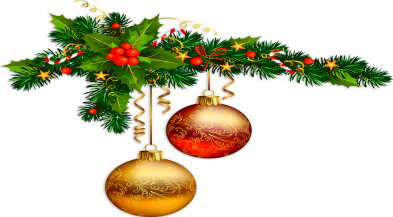 	На  период с 1 по 4  января отменяются рейсы Кромы – Красниково, Кромы – Апальково, Кромы – Глинки, Кромы – Заря Мира, Кромы – Красная Роща, Кромы – Кривчиково, Кромы – Гуторово, Кромы – Моховое, Кромы – Ж/д станция, Кромы – Большая Колчева.     С 5 января  перевозки пассажиров на рейсах  Кромы – Красниково,  Кромы– Апальково,  Кромы  –  Глинки,  Кромы   – Заря Мира,   Кромы – Красная Роща, Кромы – Кривчиково, Кромы – Гуторово, Кромы – Моховое, Кромы – Ж/д станция, Кромы – Большая Колчева осуществляются по действующему расписанию.	С 1 по 2 января отменяется рейс Сельхозхимия – Пенькозавод. 	Движение автобусов по муниципальному маршруту Сельхозхимия – Пенькозавод на период с 3 января по 7 января будет осуществляться в соответствии с нижеприведённым расписанием:Расписание движения  автобусов  3,4 января  2020 года на маршруте «Сельхозхимия-Пенькозавод»:автобус №1  - с 08:20 до 16:40 час. (с интервалом 25 минут, перерыв – с 10:50 до 11:40 час.);автобус №2 – с 08:45 до 17:05 час. (с интервалом 25 минут, перерыв – с 12:05 до 12:55 час.);автобус №3 – с 10:50 до 11:40 час., с 12:05 до 12:55 час.Расписание движения  автобусов  5,6,7 января  2020 года на маршруте «Сельхозхимия-Пенькозавод»:автобус №1  - с 07:30 до 17:30 час. (с интервалом 25 минут, перерыв – с 10:50 до 11:40 час.);автобус №2 – с 07:55 до 17:55 час. (с интервалом 25 минут, перерыв – с 12:05 до 12:55 час.);автобус №3 – с 10:50 до 11:40 час., с 12:05 до 12:55 час.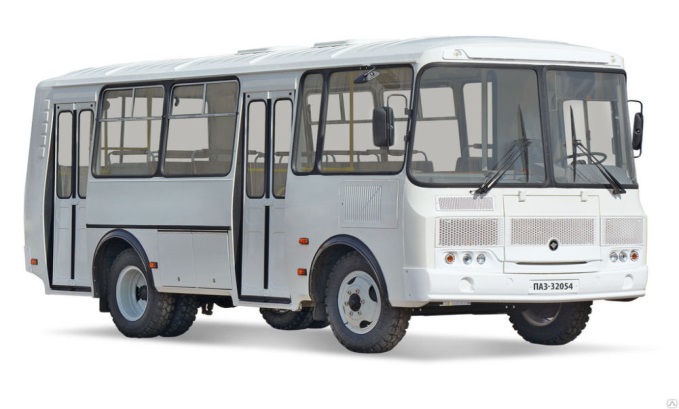 С 8 января 2020 года перевозки пассажиров по  муниципальному  маршруту «Сельхозхимия – Пенькозавод» осуществляются по действующему расписанию.	